Lorne Street Parent Council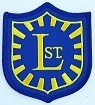 Meeting Minutes24/4/17Attendees:Alison Marshall, Linda Stewart, Alex Nicolson, Trish Walker, Debbie Broadley Apologies: EilidhTreasurer’s UpdateA/c balance £1088.31. Up to date with Rag Bag payments. Monthly bank statements have been arranged to allow for better updates at meetings. Additional signatory is needed for the account as Michelle will be leaving at the end of term.Fun DayBouncy Castle is booked for 2nd June.Secretary UpdateSurveys forwarded to parents on email list.Head Teacher UpdateHoodies - Hoodies have been ordered – a sample arrived and was checked last week. Parent council representative has been asked to give these out at assembly. Playground - Big Lottery Application was successful and £9884 has been awarded for playground equipment. Kompan have provided the plan for permanent, professionally installed equipment and the school are awaiting health and safety approval from GCC. The playground upgrade includes:Cycle track markingsStageBasketball hoopsChalk, mirror and white boardsBenches on the grass.A mural is also planned for inside the shed to brighten up that area.School Refurb – There is still no update on the pool. Councillor will be emailed after local elections. Options regarding the pool were discussed and it was suggested that parents should be surveyed to get ideas for future use. The back wall has also still to be fixed.P1 Induction – 32 primary 1 children are registered for next year. Induction meetings with parents are planned for June and it was suggested that the Parent Council attend to encourage new parents to join. Parent Council MembershipDifferent ideas to encourage new members were discussed which included:Parent Council newsletter highlighting what funds have been used for and asking for contact emails was suggested. Involving pupils via the Pupil Council to help encourage new parents to join. Having a stall at the fun day with a survey for meeting dates and times for new membersParent Council coffee morning with each class presenting on something that the parent council has funded.Contact rep from Ethnic minority group (Beemis) to assist with approaching parentsEasy FundraisingMrs Walker demonstrated how it worked.Parents’ NightScholastic Book Fair will be there, the Parent Council will have a stall and a representative from Bellahouston Academy will attend.Rights Respecting SchoolsLorne Street will be ready for our 1st award by the end of June. External assessment will be carried out for this. Support ClubMiss Murphy will run this for parents and children to attend. ECO WeekEco week is planned for week beginning the 1st of May.Sponsored EventA whole school sponsored Zumba event is planned for June. It was suggested that parents be invited to attend this too. Action ItemsEilidh will be asked to be signatory for bank account.			LindaCreate a survey monkey to collect ideas for future use of pool area	TrishParent Council Newsletter draft						TrishPupil council start Parent Council Member Campaign				AlexFind contact for Beemis (?) group						LindaNext Meeting 22nd May(with Fun Day focus)